Муниципальное автономное учреждение культуры«Аскинская межпоселенческая центральная библиотека»муниципального района Аскинский район Республики БашкортостанКашкинская сельская модельная  библиотекаКраеведческий информационный центр для юношества «Моя малая родина»Руководитель проекта:Директор МАУК АМЦБ: Колокольникова Нина ИвановнаКонтактный телефон: 8(347) 2-13-54Сабирова Гульфия МагсумьяновнаДолжность:    Заведующая сельской  библиотекойМесто работы:  Кашкинская сельская библиотекаЮридический адрес: 452892  РБ,  Аскинский 						             район, с. Кашкино, ул. Мира, 10Содержание деятельностиДанный проект предполагает создание на базе Кашкинской сельской библиотеки МАУК АМЦБ – краеведческого информационного центра (КИЦ) для юношества «Моя малая родина» в течение второго полугодия 2011 года.Согласно проекту  будет осуществляться качественное повышение уровня информационной обеспеченности сельской молодежи для социальной адаптации: выявление, сбор, систематизацию и  распространение информации по краеведению.  Для этого предполагается: улучшение материально-технической базы;внедрение новых информационных технологий;создание положительного имиджа библиотеки;целенаправленное комплектование фонда;создание собственных баз данных;доступность информации через Интернет.ОБОСНОВАНИЕ ЗНАЧИМОСТИ ПРОЕКТАПризнавая молодежь мощным фактором формирования общества, большинство ученых подчеркивает ее особую социальную уязвимость. Каждодневная жизнь большинства молодежи признана весьма трудной. Часть молодежи, особенно учащейся, существует на грани нищеты. В молодежной среде растет доля инвалидов, наркоманов, бродяг. Следствием тяжелого материального положения, недостаточного питания, тяжелых условий быта стало резкое ухудшение физического и психического здоровья молодежи. Таким образом, падает индивидуальный потенциал здоровья личности.В то же время, ценности, которые составляют цели человеческой жизни: познание, образование, труд, творчество – резко снизили свое значение для большинства молодежи.Отсюда можно сделать  вывод о том, что сегодня проблема физического выживания выходит на первый план, заметно оттесняя духовные потребности молодежи, в том числе и читательские.Именно поэтому такое большое значение придается в наши дни работе с молодежью. Библиотека должна сделать все, что в ее силах, чтобы сегодняшняя молодежь не стала «потерянным поколением». 	Необходимо выделить юношество, как отдельное – юную часть молодежи. Кроме того, юношеская категория населения, включает также и подростковую группу от 14 до 16 лет.Юношеский возраст является одним из критических и переломных моментов в жизни каждого человека. Юношество – это очень сложная и специфическая читательская аудитория, требующая знаний психологии, физиологии данного возраста, молодежной субкультуры, владение информационными и гуманитарными технологиями. В связи с этим огромное значение имеет организация эффективного специализированного библиотечного обслуживания юношества. И  эту организацию необходимо начать с краеведческой деятельности в обслуживания юношества, с информацией, которая является наиболее близкой, «родной» для этой категории пользователей. Ведь начиная с привития  уважения и любви к малой родине, мы прививаем любовь к родине большой, к нашей планете и всем людям на земле.Кашкинская сельская библиотека осуществляла свою деятельность как КИЦ для юношества и решила продолжить  ее только в статусе модельной библиотеки. Ведь здесь  в Кашкино библиотека являются единственным источникам краеведческой информации для населения. Село Кашкино находится на юго-востоке Аскинского район, в 35-ти километрах от районного центра. В зоне обслуживания Кашкинской сельской библиотеки проживает 1585 жителей. В 1933 году в бывшем двухэтажном здании мечети на втором этаже были открыты клуб  и изба-читальня. В 1952 году ветхое здание  разобрали, заменили сгнившие ряды, построили на другом месте. В 1953 году библиотека совместно с клубом поставила пьесу, которая заняла первое место на смотре в райцентре. В настоящее время библиотекой заведует Гульфия Магсумьяновна Сабирова, которая пришла в библиотеку в 1989 году.В 1990 году было построено типовое двухэтажное здание сельского дома культуры, в котором на втором этаже разместилась библиотека. Отопление здания, в котором размещена библиотека  центральное электрическое.Общая площадь помещений, занимаемых библиотекой – 125 кв.м. Общая площадь для хранения фондов – 57 кв.м. Площадь помещения для обслуживания пользователей -68 кв.м. Число посадочных мест – 24. Библиотека обслуживает население деревень Амирово, Малое Кашкино, Суюш.На территории села находятся: сельский дом культуры, больница, детский сад «Акбузат», почтовое отделение, школа, Аскинские электрические сети, лесничество ГУ, пекарня ЧП, мечеть,  несколько пилорам по обработке древесины,  магазины.В настоящее время  Кашкинская сельская библиотека – это сельский общедоступный информационный центр. Библиотека активно участвует в социальном культурном, экономическом развитии сельского поселения, является связующим звеном с системой библиотек района, помогая  жителям села преодолеть информационный голод.  Кашкинская сельская библиотека среди других выделяется  активной позицией  по продвижению чтения, книг среди молодежи. Она является центром, где сельская молодежь и дети проводят свой досуг, готовятся к занятиям. Здесь проходят праздники, краеведческие посиделки, краеведческие часы, вечера вопросов и ответов, интеллектуальные игры, викторины, конкурсы, читательские встречи. Многие годы при библиотеке работает клуб по интересам для молодежи «Знатоки шахмат».Юношество - ведущая и самая активная читательская категория библиотеки. 	Современный читатель юношеского возраста во многом изменился за последние 15 – 20 лет. Молодежь предъявляет все более высокие требования к качеству фондов библиотек и самой технологии обслуживания, их соответствия новейшим достижениям информационного общества. Молодой человек рассчитывает получить в библиотеке возможность пользоваться Интернетом, встретить должный комфорт.Все инициативы по проведению мероприятий поддерживаются местной администрацией. ЦЕЛИ И ЗАДАЧИ ПРОЕКТАЦель проекта: Обеспечение на базе Кашкинской сельской библиотеки свободного и полного доступа сельской молодежи к информации на основе новейших технологий и в соответствии с информационными потребностями. Для достижения указанной цели необходимо решение следующих  задач.Задачи проекта: Создание условий для интеллектуального развития, формирования нравственной устойчивости, социальной активности и самостоятельности сельской молодежи (юношества);Организация активного и содержательного досуга  молодежи.Повышение престижа чтения, организация чтения юношества как творческого процесса;Пробуждение чувства патриотизма, любви к родному краю.Пропаганда краеведческих знаний в системе образования и воспитания личности.Формирование культурно - исторического сознания посредством развития краеведения.Создание действенного механизма распространения краеведческих знаний и информации.Обеспечение доступа к информации на родном языке молодых представителей этнических групп юношеского населения;Формирование у  молодежи культуры мира и межличностных отношений;Активизация творческого потенциала молодых людей, всесторонняя поддержка талантливой и творческой молодежи;Привитие навыков непрерывного образования и самообразования в интересах личного развития, профессиональной ориентации, здорового образа жизни;Обеспечение пользователям доступ к корпоративным и глобальным информационным сетям;Развитие коммуникативных навыков и формирование толерантного отношения к людям другой национальности и вероисповедания;Укрепление взаимодействия с заинтересованными органами (исполнительной власти всех уровней, законодательной (представительной власти), организациями и учреждениями, прежде всего социальной сферы (культуры, здравоохранения, физической культуры и спорта, занятости), правоохранительными органами, общественными, в том числе религиозными, и другими организациями по вопросу воспитания подростков и молодежи;Социально-культурная реабилитация молодых пользователей с ограниченными возможностями через чтение, творчество, предоставление специальной информации.ПАРТНЕРСКИЕ ОРГАНИЗАЦИИРеализация проекта будет осуществляться при взаимодействии со следующими партнерскими организациями: Администрация муниципального района Аскинский район РБ (глава Администрации Усманов Ф.Ф., зам главы администрации по социально-экономическим вопросам и кадровой политике      Фатхуллин Ф.Н.);Муниципальное автономное учреждение культуры «Аскинская межпоселенческая центральная библиотека» муниципального района Аскинский район РБ (директор Колокольникова Н.И.);ИП Шакиров М.Ф. (индивидуальный предприниматель Шакиров М.Ф.)Редакция районной газеты «Аскинская новь», «Ышаныч». «Асҡыным-йәнтәйәгем»  (главный редактор Юнусова Ф.Ф.);Комитет по делам молодежи Администрации муниципального района Аскинский район РБ (Председатель комитета по делам молодежи Ахметова Регина Радиковна);Администрация сельского поселения Кашкинский  сельский совет (глава сельского поселения Кашкинский сельсовет Зиннатуллин Р. К.);Кашкинский сельский  дом культуры (директор Абубакирова Ф.М.);Муниципальное образовательное учреждение средняя общеобразовательная школа села Кашкино (директор Галиакберов Р.А.);ЭТАПЫ РЕАЛИЗАЦИИ ПРОЕКТАПодготовительный этап:  первое полугодие  2011 года.1.  Составить программу подготовки и реализации  проекта.2. Изучение информационно-правовой базы по вопросам молодежной политики.3. Проведение  социологического опроса среди молодежи села Кашкино «Качество и эффективность библиотечно-информационного обслуживания молодого поколения и внедрения новейших технологий в работы»В результате опроса выявляются информационные потребности нашей группы пользователей, необходимость  внедрения новых  услуг и технологий в обслуживания сельской молодежи.4. Создание материально-технической базы для организации КИЦ(приобретение:  компьютер, принтер, ксерокс, телевизор,   DWD проигрыватель,  музыкальный центр);Благоустройства площади библиотеки. Проведение косметического ремонта;5. Привлечение местного сообщества в целях реализации проекта для финансовой  и информационной поддержки;6. Обучение кадров;7. Создание положительного имиджа библиотеки.Основной этап: второе полугодие 2011 года1. Оформление интерьера библиотеки, покупка мебели и размещения ее в библиотеке. Оформление выставок, стендов.a. Для удобства пользования ресурсами библиотеки, выделены соответствующие зоны: детский уголок, краеведческий информационный центр, читальный зал (он же видео зал), абонемент.2. Формирование информационных ресурсов по вопросам краеведения:Комплектование книжного фонда на основе изучения  информационных  потребностей сельской молодежи;Формирование фонда  КИЦ периодическими изданиями и электронными ресурсами;Создание тематических, полнотекстовых и фактографических баз данных.Внедрение новых информационных  технологий3. Создание сайта библиотеки, на котором будет  собрана информация по изучаемым вопросам.4. Создание  банка данных о потребителях информации.Участники реализации проекта:Усманов Фларид Фоатович– Глава Администрация  муниципального района Аскинский  район Республики Башкортостан;Почтовый адрес: Аскинский район с. Аскино  ул. Советская, 19;Контактный  телефон: 8 (347) 2-14-44Давлетшина Фарида Талгатовна – Начальник отдела культуры Администрации муниципального района Аскинский район Республики Башкортостан;Почтовый адрес: Аскинский район, с. Аскино, ул. Пионерская, 7;Контактный  телефон: 8 (347) 2-15-15Колокольникова Нина Ивановна – директор Муниципального автономного учреждения культуры «Аскинская межпоселенческая центральная  библиотека» муниципального района Аскинский район Республики Башкортостан,Почтовый адрес: Аскинский район, с. Аскино, ул. Пионерская, 7  Контактный  телефон: 8 (347) 2-13-54.Хисматуллина Равида Рахимьяновна–главный бухгалтер МАУК АМЦБ;Почтовый адрес: Аскинский район, с. Аскино, ул. Пионерская, 7;Контактный  телефон: 8 (347) 2-13-97Чулкова Ирина Алексеевна –заведующая отделом рекламы и маркетинга центральной районной библиотеки;Почтовый адрес: Аскинский район, с. Аскино, ул. Пионерская, 7Контактный  телефон: 8(347) 2-13-54Зиннатуллин Рашит Камаловичглава сельского поселения Кашкинский сельский совет;Почтовый адрес: Аскинский район, с. Кашкино, ул.Мира, 17Контактный  телефон: 2 (265) 2-29-79Сабирова Гульфия Магсумьяновна – заведующая Кашкинской сельской библиотекой № 7 МАУК АМЦБПочтовый адрес: Аскинский район, с. Аскино, ул. Мира, 10Контактный  телефон: 8 (347) 2-55-87ПРЕДПОЛАГАЕМЫЕ РЕЗУЛЬТАТЫФормирование на базе Кашкинской сельской библиотеки современного КИЦ для юношества «Моя малая родина», в котором будут  сочетаться и использоваться новые информационные средства, мультимедийные технологии, нетрадиционные носители с традиционными печатными и т. д. Содействие работе по сбору, хранению и предоставлению в пользование населению и в частности юношеской группе документов и материалов по вопросам  краеведения.Доступность и комфортность в получении необходимой информации.Улучшение материально-технического оснащения информационной деятельности.Благодаря этому КИЦ будет способствовать комплексному и гармоничному развитию молодого поколения, превратиться в реальный информационный и культурно - досуговый молодежный центр, где каждый посетитель сможет утолить свой информационный голод, найти разнообразные формы для самореализации и самовыражения.Библиотека будет работать не только на читателей юношеской группы, но и на все слои население, станет многофункциональным социальным учреждением, необходимым всему местному сообществу.Новые возможности библиотеки повысят ее авторитет в обществе. Библиотека станет первым сельским учреждением, уравнявшим возможности сельских жителей в глубинке с районным центром  в частности, в получении информации.Библиотека станет посредником между органами местного самоуправления и населением.То, что библиотека на селе основной информационный центр, бесспорно. С приобретением набора технических средств – компьютерной и множительной техники – выполнение этой функции становится все более эффективным. Муниципальное автономное учреждение культуры «Аскинская межпоселенческая центральная библиотека»муниципального района Аскинский район Республики БашкортостанаКашкинская сельская модельная библиотекаАскино - 2011Кашкинская  сельская модельная библиотека:Статистические показатели работы:  количество пользователей - 1150- в том числе юношество - 424-в том числе детей – 400Количество посещений – 17900Книговыдача – 26400Фонды:фонд Кашкинской сельской модельной библиотеки состоит:- печатные документы –  15 565 экземпляров- электронные издания  и аудиовизуальные  материалы – 49 экземпляров.	В 2011 году книжный фонд библиотеки пополнились на 826 экземпляров книг. Библиотечный фонд модельной сельской библиотеки приобрел качественно новый вид по своему составу. Пополнился книгами по всем отраслям знаний, справочными изданиями, учебной литературой, большим количеством краеведческой литературы, детской литературой, художественной литературой.	Для организации семейного и детского досуга фонд модельной сельской библиотеки пополнился новым видом материалов для детей: познавательными и развлекательными играми.	Для полного и оперативного удовлетворения читательских запросов библиотека выписывает 23 названий периодических изданий.Направления деятельности:Сельская библиотека ведет информационную, просветительскую, культурно-воспитательную деятельность. Приоритетным направлением выделяется  краеведческая информационная деятельность. Также: патриотическое воспитание, воспитание экологической культуры, экономических и правовых знаний, эстетическое воспитание, реализация языковой политики РБ, работа по объявленным Годам в РФ и РБ.Парк ПВМ, технические средства и средства связи:- 2 компьютера- 2 принтера, ксерокс, сканер- модем, источник бесперебойного питания- телевизор- DWD-проигрыватель- телефон- электронная почта.Услуги:- Информационный поиск и отбор материалов по тематике;- Выполнения всех видов справок;- Консультирование по вопросам поиска необходимой информации;- Ксерокопирование, сканирование;- Предоставление периодических изданий во временное пользование;- Выдача литературы из читального зала по читательским билетам;К проекту прилагается: Положение о сельской библиотеке;Должностная инструкция заведующей Кашкинской сельской библиотекой МАУК АМЦБ;Положение о платных услугах, предоставляемых населению МАУК АМЦБ;Прейскурант цен на платные услуги, оказываемые МАУК  АМЦБ МР Аскинский район РБ на 2011 год.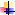 